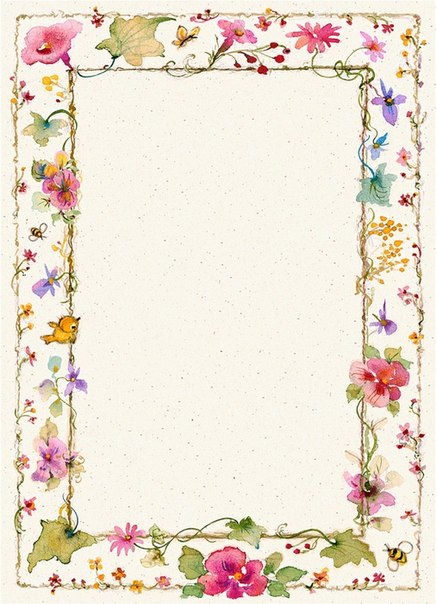 Obst-KekseDiese Kekse eignen sich gut zum „Zähneputzen“, da sie relativ hart sind. Vermische120 g Haferflocken mit250 g Weizenvollkornmehl.Flüssigkeit Wasser / Milchwasser nach Bedarf. Dazu kommen etwas Oliven- oder Leinöl, 1 Ei und 1 Babygläschen Apfelmus / Ich habe Karotten genommen!Den Teig durchkneten, nach Bearf Flüssigkeit beifügen, ausrollen und Formen ausstechen. Bei 150 °C ca. 40 Minuten backen.Alternative: Birne oder Banane, je nachdem, was dein Hund am liebsten magDa ich kleine Leckerchen brauche, habe ich den ausgerollten Teig mit dem Pizzaschneider in kleine Stücke geschnitten. Backzeit eventuell anpassen .